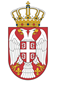 РЕПУБЛИКА СРБИЈА НАРОДНА СКУПШТИНАОдбор за спољне послове06 Број: 06-2/236-2025. децембар 2020. годинеБ е о г р а дНа основу члана 70. став 1. алинеја прва Пословника Народне скупштинеС А З И В А М                                        8. СЕДНИЦУ ОДБОРА ЗА СПОЉНЕ ПОСЛОВЕЗА  ПОНЕДЕЉАК, 28.  ДЕЦЕМБАР 2020. ГОДИНЕ,СА ПОЧЕТКОМ У 14 ЧАСОВА	За ову седницу предлажем следећиД н е в н и   р е д     1.  Иницијативе за посетеПозив за учешће на састанку председавајућих Конференције одбора за европске послове парламената држава чланица ЕУ (КОСАК), који ће се одржати виртуелно 11. јануара 2021. године. Позив  за учешће на свечаности поводом поделе божићних пакетића за децу српске националности која живе у Општини Бискупија, Книн, Република Хрватска, од 6. до 9. јануара 2021. године и за посету српској заједници која живи у Глини и околним местима, од 10. до 12. јануара 2021. године.Иницијатива за одржавање Роуз -Рот семинара Парламентарне скупштине HATО у Београду, крајем јуна или почетком јула 2021. године.       2.  Редовне активности сталних делегацијаУчешће сталне делегације НС РС  у Пaрламентарној скупштини Савета Европе на састанку Одбора за избор судија у Европски суд за људска права Пaрламентарне скупштине Савета Европе, који ће се одржати виртуелно 15. јануара 2021. године. Учешће сталне делегације НС РС  у Пaрламентарној скупштини Савета Европе на састанку Одбора за правна питања и људска права Пaрламентарне скупштине Савета Европе, који ће се одржати виртуелно 19. јануара 2021. године. Учешће сталне делегације НС РС  у Пaрламентарној скупштини Савета Европе на састанку Одбора за миграције, избеглице и расељена лица Пaрламентарне скупштине Савета Европе, који ће се одржати виртуелно 21. јануара 2021. године. Учешће сталне делегације НС РС  у Пaрламентарној скупштини Савета Европе на Првом делу заседања Пaрламентарне скупштине Савета Европе у 2021. години, које ће се одржати виртуелно од 25. до 28. јануара  2021. године. Учешће сталне делегације НС РС  у ПС ОЕБС-а на састанку Радне групе за позив на акцију ПС ОЕБС-а, посвећен идентификовању потенцијалног плана рада и кључних питања за дискусију у Радној групи, као и улози ОЕБС-а с тим у вези, који ће се одржати виртуелно 27. јануара 2021. године.      3.   Извештаји о реализованим посетамаИзвештај о учешћу чланова сталне делегације Народне скупштине Републике Србије  у Парламентарној  скупштини Црноморске економске сарадње (ПС ЦЕС) на 56. заседању Генералне скупштине ПС ЦЕС, 24. новембра 2020. године.      4.   Реализовани парламентарни контакти4.1.Забелешка са састанка Парламентарног пленума Енергетске заједнице,Webex (онлајн састанак), 9. децембар 2020. године.      5.   РазноСедница ће се одржати у Дому Народне скупштине, Трг Николе Пашића 13, сала III.          Моле се чланови Одбора да у случају спречености да присуствују седници Одбора, о томе обавесте своје заменике у Одбору.     ПРЕДСЕДНИК ОДБОРАПроф. др Жарко Обрадовић, с.р.